Social Media (Russian)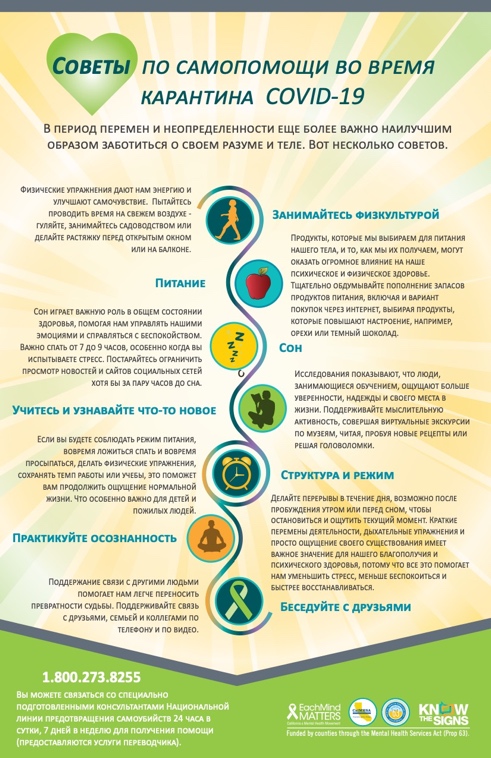 By staying in community, even if we are more physically separated, we can and will get through this crisis as we have gotten through so many others in the past — together. #EachMindMattersСохраняя связь с сообществом, даже несмотря на то, что сейчас мы несколько разделены в общении, мы можем пережить и переживем этот кризис, как и много других прошлых кризисов - вместе. #EachMindMattersDuring times of change and uncertainty it is even more important to take care of our mind and body as best as we can. Self-care techniques like getting exercise and sunlight, connecting with others, and regular sleep can alleviate stress and improve mood in a way that is both powerful and long-lasting. #EachMindMattersВ период перемен и неопределенности, еще более важно тщательно заботиться о своем разуме и теле. Такие элементы самопомощи, как физические упражнения и солнечный свет, общение с другими людьми и регулярный сон, помогают снять стресс, а также значительно и надолго улучшить настроение. #EachMindMatters